.Sequence: AA, B, AA, B, AAA, B, AA, B 1 1/2PART ADIAGONALSVINE RIGHT, TOUCH, VINE ¼ LEFT, TOUCHVINE RIGHT, TOUCH, VINE LEFT, TOUCH (OR ROLLING VINE)WALK BACK RIGHT, LEFT, RIGHT, TOUCH LEFT, FORWARD DIAGONALS LEFT, RIGHT, LEFT, RIGHTPART BSYNCOPATED JUMP TWICE, KICKBALL CHANGE TWICE¼ TURN RIGHT, JAZZ BOX ¼ RIGHTREPEAT PART BGimme Hope Jo'anna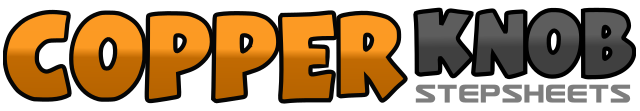 .......Count:0Wall:4Level:Improver.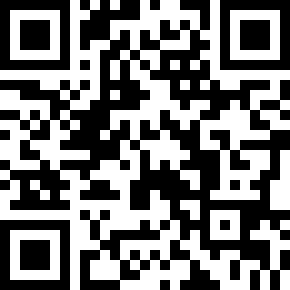 Choreographer:Susanne Mose Nielsen (DK)Susanne Mose Nielsen (DK)Susanne Mose Nielsen (DK)Susanne Mose Nielsen (DK)Susanne Mose Nielsen (DK).Music:Give Me Hope Joanna - Eddy GrantGive Me Hope Joanna - Eddy GrantGive Me Hope Joanna - Eddy GrantGive Me Hope Joanna - Eddy GrantGive Me Hope Joanna - Eddy Grant........1-2Step diagonally forward right with right foot, slide left to right3-4Step diagonally forward right with right foot, slide left to right5-6Step diagonally forward left with left foot, slide right to left7-8Step diagonally forward left with left foot, slide right to left9-12Step to the right on right, step left behind right, step right to right, touch left next to right13-16Step to the left on left, step right behind left, step left ¼ left, touch right next to left17-20Step right to the right, step left behind right, step right to right, touch left next to right21-24Step left to the left, step right behind left, step left to left, touch right next to left25-28Step back onto right, left, right, touch left29-30Step diagonally left forward on left, slide right to left31-32Repeat 29-30&1-2Jump forward, stepping right then left, clap hands&3-4Repeat &1-25&6Kick right foot forward, step ball of right foot next to left, step left foot in place7&8Repeat 5&69-10Step right foot ¼ right, touch left foot next to right and snap fingers11-12Step left foot ¼ left, touch right next to left and snap fingers13-16Cross right foot over left, step back on left, turn ¼ right step right to side, touch left to right17-32Repeat &1-16